Kansas Chapter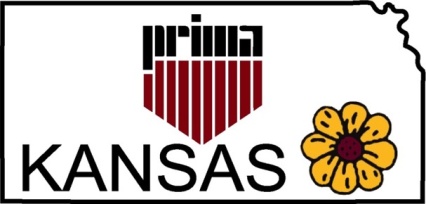 Quarterly MinutesMay 17th 2019The PRIMA Kansas Chapter held its quarterly meeting in the Human Resources Training Room at City Hall in Kansas City, KS.  President Donna Capria called the meeting to order.IntroductionsDonna welcomed members and asked attendees to introduce themselves and which organizations they represented.  The following members attended:Donna CapriaSid CumberlandKolbie JohnsonRoger DickeyEmma LeeCharlie HerrHolly RayGina FischerTom AdamsMegan LeupoldJoAnne NowatzkeKim SalanskiDave Wimberly Treasurer’s ReportThe Treasurer’s report was distributed and reviewed.Holly discussed last statement ending 1/31/19.Discussion was had in regards to Capital Federal bank statements going to Emporia.Business MeetingRecap of the MO/Kan PRIMA Conference.Kolbie Johnson - liked that there was a chance to meet a lot of new peopleTom Adams - brought up the issue that speakers have to pay for the conferenceKim Salanski - would like to see a golf only option for the regional conferenceThere was discussion of combining the 2020 Educational Day with the Iowa/Neb/DakotaPotential sites include the Zona Rosa and the LegendsPotential date of the conference will be Sept/Oct of 2020National Conference - Kansas PRIMA members attending: Gina Fischer, Bill Cauveren, Dave Wimberly, Kelly Kolker, Donna Capria, Charlie HerrSid Cumberland made a motion to change the Kansas PRIMA chapter bylaws to have the Secretary and Treasurer be one position on the board. Change to be voted on at the August meeting.Board nominationsBill Cauveren - PresidentHolly Ray - Vice PresidentDave Wimberly - Secretary/Treasurer Donna Capria and Sid Cumberland Past PresidentKelly Kolker - WebmasterMotion by Roger Dickey to accept the nominations, seconded by Gina Fischer motioned passedThird Quarter meeting to be held on August 23.  Location of the August meeting has not been set.  Possible location may be the KS School Board in Topeka.Morning SpeakerMs. Kimberly Witt-Inland Marine Underwriter- Travelers InsuranceTopic: Builders Risk InsuranceBusiness Meeting ConclusionThe next meeting will be August 23, 2019 at a location TBDRespectfully submitted,Dave WimberlyTreasurer/Secretary